Temetési települési  támogatásBalatonszárszó Nagyközség  Önkormányzata által biztosítható szociális gondoskodás helyi szabályairól szóló 11/2021. (VIII.12.) számú rendelete alapján nyújtható pénzbeli ellátás.Az ellátás célja: A rendeletben meghatározott feltételek szerint  temetési támogatás állapítható meg annak, aki az elhunyt személy eltemettetéséről gondoskodott annak ellenére, hogy arra nem volt köteles, vagy tartására köteles hozzátartozó volt ugyan, de a temetési költségek viselése a saját, illetve családja létfenntartását veszélyezteti. Hatáskör gyakorlója: Balatonszárszó Nagyközség Önkormányzat Képviselő-testületének Egészségügyi, Humán- és Köznevelési BizottságaIlletékesség: Balatonszárszó nagyközség  közigazgatási területe	Ügyintézés: 
Balatonszárszói Közös Önkormányzati Hivatal 8624 Balatonszárszó, Hősök tere 1.  Ügyintézők: Gipp Istvánné 		Ügyfélfogadási idő: hétfő: 	      8.00-11.30 
szerda:	      8.00-11.30 és  12.00-15.30csütörtök: 8.00–11.30
péntek:     8.00-11.30 Ügyfélfogadás helye: Balatonszárszói Közös  Önkormányzati Hivatal
3. számú iroda8624 Balatonszárszó, Hősök tere 1. Telefonos elérhetőség:84/362-501/122 mellékE-mail elérhetőség:balatonszarszo@balatonszarszo.huA kérelem elbírálásának határideje: sommás eljárásban 8 nap, teljes eljárásban 60 napEljárási illeték: az eljárás illetékmentesA fellebbezésre nyitva álló határidő: döntés kézhezvételétől számított 15 napEgyéb információk: Temetési települési támogatás nyújtható annak a személynek, aki a meghalt személy eltemettetéséről gondoskodott, és a családjában az egy főre jutó jövedelem nem haladja meg az öregségi nyugdíj mindenkori legkisebb összegének 200%-át (jelenleg 57.000,- Ft).A kérelmet a haláleset bekövetkezésétől számított 60 napon belül lehet benyújtani.A támogatás mértéke az eredeti temetési számla költségének 10%-a, de nem lehet kevesebb a helyben szokásos legolcsóbb temetés költségének 10%-ánál, és nem haladhatja meg az öregségi nyugdíj mindenkori legkisebb összegének 300%-át.A kérelem benyújtásának módja: formanyomtatványon A kérelemhez csatolni kell:A kérelmező személyi- és lakcím igazolványát, TAJ kártyájátA kérelmezővel egy háztartásban élő személyek lakcímigazolványát és TAJ kártyájátA kérelmező és a vele egy háztartásban élők jövedelméről szóló igazolásokat,-	Eredeti temetési számlát-     A kérelem formanyomtatványon közölt adatokat alátámasztó igazolásokat,-     Minden olyan egyéb igazolást, ami a támogatás megállapításának indokoltságát igazolja.Kérelem települési támogatás megállapításához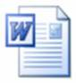 